Formulaire de demande de dérogation de directionCe document est à destination des organisateurs présentant des difficultés manifestes de recrutementPour (cocher la bonne case) La direction d’un séjour de vacances de moins de 21 jours, accueillant maximum 50 mineurs âgés de 6 ans et plus, par un diplômé BAFA (ou diplôme équivalent) âgé de plus de 21 ans et justifiant d’expériences significatives d’animation en ACM (article R 227-14 du code de l’action social et des familles). Renseigner les pages 1 et  2 uniquement, puis signer en page 5.La direction d’un accueil de loisirs fonctionnant au plus 80 jours dans l’année, accueillant maximum 50 mineurs, par un diplômé BAFA (ou diplôme équivalent) âgé de plus de 21 ans et justifiant d’expériences significatives d’animation en ACM (article R 227-14 du code de l’action social et des familles). Renseigner les pages 1 et  2 uniquement, puis signer en page 5.La direction d’un accueil de loisirs périscolaire organisé pour une durée de plus de quatre-vingts jours par an et pour un effectif supérieur à quatre-vingts mineurs (Arrêté du 28 février 2017), par une personne titulaire du brevet d'aptitude aux fonctions de directeur en accueils collectifs de mineurs (BAFD). Renseigner les pages 1 à 4, signer en page 5. Les dérogations pour les directions :d’un séjour de vacances de moins de 21 jours, accueillant maximum 50 mineurs âgés de 6 ans et plus et d’un accueil de loisirs fonctionnant au plus 80 jours dans l’année, accueillant maximum 50 mineurssont accordées pour une durée qui ne peut excéder 12 mois.Les dérogations pour les directions :d’un accueil de loisirs périscolaire organisé pour une durée de plus de quatre-vingts jours par an et pour un effectif supérieur à quatre-vingts mineurssont accordées pour une durée qui ne peut excéder 3 ans (article 2 de l’arrêté du 28 février 2017). A l'issue de cette période maximum de 3 ans, la dérogation peut être prorogée pendant 2 ans si la personne prépare l'un des diplômes, titres ou certificats de qualification figurant à l'article 1er de l'arrêté du 9 février 2007 modifié. Si cette condition n’est pas respectée, la dérogation ne sera pas renouvelée. Vous veillerez donc à anticiper la fin de la période dérogatoire.  Si les conditions de mise en œuvre du projet de professionnalisation ne sont pas respectées, la dérogation pourra être dénoncée (défaut d’assiduité, report injustifié d’échéance…).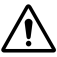 Partie à compléter uniquement pour les demandes de dérogation d’un accueil de loisirs périscolaire organisé pour une durée de plus de quatre-vingts jours par an et pour un effectif supérieur à quatre-vingts mineursProjet de professionnalisationObservations justifiant la demande, indiquant notamment les démarches de recrutement entreprises (rappel : la dérogation ne peut être motivée que par une difficulté manifeste de recrutement d’un personnel disposant de la qualification requise) : …………………………………………………………...……………………………………………………………………………………………………………………………………………………………………………………………………………………………………………………………………………………………………………………………………………………………………………………………………………………………………………………………………………………………………………………………………………………………………………………………………………………………………………………………………………………………………………………………Personne ressource mobilisable pendant la durée de la dérogation (nom et fonction dans la structure) : ………………………………………………………………………………………………………………………………………………………………………………………………………………………………………………………………………………………………………………………………………………………*************************************************************************************Instruction de la demandePièces à joindre obligatoirement au dossier :Dossier à retourner par mail à votre SDJES. Après étude de la demande, un courrier de réponse (ou mail) vous sera adressé. A transmettre à votre SDJES : 18 CHERService départemental à la jeunesse, à l’engagement et aux sports du CherCité Condé, bâtiment F, rue du 95ème de ligne, 18016 BOURGES CEDEX BP 608Service ACM : Tel. 02 38 79 41 30 – sdjes18@ac-orleans-tours.fr28 EURE ET LOIRService départemental à la jeunesse, à l'engagement et aux sports d’Eure-et-Loir15 place de la République – 28019 CHARTRES Cedex Bureau des ACM : Tel. 02 34 42 94 75 – acm28@ac-orleans-tours.fr36 INDREService départemental à la jeunesse, à l'engagement et aux sports de l’IndreCité administrative Bertrand, 49 boulevard Georges Sand – 36 018 CHATEAUROUX Cedex Bureau des ACM : Tel. 02 36 27 61 15 ou 02 36 27 61 08 – ce.sdjes36@ac-orleans-tours.fr37 INDRE-ET-LOIREService départemental à la jeunesse, à l'engagement et aux sports d’Indre-et-LoireCité administrative du Cluzel, 61 avenue de Grammont, CS 61664 – 37 016 TOURS Cedex 1Bureau des ACM : Tel. 02 38 79 45 41 – sdjes37-acm-bafa@ac-orleans-tours.fr41 LOIR-ET-CHERService départemental à la jeunesse, à l'engagement et aux sports du LOIR-ET-CHERPôle administratif Pierre Charlot, 31 mail Pierre Charlot – 41000 BLOIS Bureau des ACM : Tel. 02 36 47 72 86 – ce.sdjes41@ac-orleans-tours.fr45 LOIRETService départemental à la jeunesse, à l'engagement et aux sports du LOIRET122 rue du Faubourg Bannier, CS 74204 – 45042 ORLEANS Cedex 1 Bureau des ACM : Tel. 02 36 47 72 40 – js-jepva@ac-orleans-tours.fr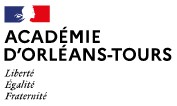 Services départementaux à la jeunesse, à l’engagement et aux sports de la Région Centre – Val de LoireRenseignements concernant la personne souhaitant exercer les fonctions de directionRenseignements concernant la personne souhaitant exercer les fonctions de directionNomPrénomDate de naissanceAdresseTéléphoneE-MailQualification permettant l’octroi de la dérogationQualification permettant l’octroi de la dérogationBAFA obtenu leBAFD obtenu leAutres qualifications ou diplômes équivalentes au BAFA (cf. l’arrêté du 13 février 2007 modifié)Autres qualifications ou diplômes équivalentes au BAFA (cf. l’arrêté du 13 février 2007 modifié)Renseignements concernant l’organisateur du séjour ou de l’accueil de loisirsRenseignements concernant l’organisateur du séjour ou de l’accueil de loisirsCode ORG_ _ _ORG_ _ _ _ DénominationAdresseTéléphoneE. MailAccueil ou séjour pour lequel la dérogation est demandéeAccueil ou séjour pour lequel la dérogation est demandéeAccueil ou séjour pour lequel la dérogation est demandéeAccueil ou séjour pour lequel la dérogation est demandéeAccueil ou séjour pour lequel la dérogation est demandéeAccueil ou séjour pour lequel la dérogation est demandéeAccueil ou séjour pour lequel la dérogation est demandéeN° de déclarationN° de déclarationLieu d’implantationPériode de l’accueilduauTotal des enfants accueillisTotal des enfants accueillisdont moins de 6 ansdont moins de 6 ansdont plus de 6 ansdont plus de 6 ansdont plus de 6 ansPériode pour laquelle la dérogation est demandéeduauEmployeur organisateur de l’ACMEmployeur organisateur de l’ACMEmployeur organisateur de l’ACMEmployeur organisateur de l’ACMEmployeur organisateur de l’ACMEmployeur organisateur de l’ACMEmployeur organisateur de l’ACMEmployeur organisateur de l’ACMEmployeur organisateur de l’ACMDénominationDénominationPersonne bénéficiaire de la formation Personne bénéficiaire de la formation Personne bénéficiaire de la formation Personne bénéficiaire de la formation Personne bénéficiaire de la formation Personne bénéficiaire de la formation Personne bénéficiaire de la formation Personne bénéficiaire de la formation Personne bénéficiaire de la formation NomNomPrénomPrénomDate de naissanceDate de naissanceStatut dans la structure Statut dans la structure Statut dans la structure Statut dans la structure Statut dans la structure Statut dans la structure Statut dans la structure Statut dans la structure Statut dans la structure CDDCDDCDDsi oui date de finsi oui date de finsi oui date de finsi oui date de finCDICDICDICD2ICD2ICD2ICD2ICEECEEvacataire FPT  vacataire FPT  si oui date de finsi oui date de finsi oui date de fintitulaire FPTtitulaire FPTCAECAEautreautreautresous convention de stage rémunéré  sous convention de stage rémunéré  Ancienneté dans la structure (mois ou années)Ancienneté dans la structure (mois ou années)Ancienneté dans la structure (mois ou années)Ancienneté dans la structure (mois ou années)Ancienneté dans la structure (mois ou années)Quotités de travailQuotités de travailtemps plein  temps plein  temps plein  temps plein  mi-temps  mi-temps  mi-temps                  autre, préciser                autre, préciser                autre, préciser                autre, préciser                autre, préciserQualification(s) obtenue(s) dans le domaine de l’animationQualification(s) obtenue(s) dans le domaine de l’animationQualification(s) obtenue(s) dans le domaine de l’animationQualification(s) obtenue(s) dans le domaine de l’animationQualification(s) obtenue(s) dans le domaine de l’animationQualification(s) obtenue(s) dans le domaine de l’animationQualification(s) obtenue(s) dans le domaine de l’animationQualification(s) obtenue(s) dans le domaine de l’animationQualification(s) obtenue(s) dans le domaine de l’animationAucuneAucuneAucuneAucuneBAFABAFABAFABAFDBAFDéquivalent BAFA, préciseréquivalent BAFA, préciseréquivalent BAFA, préciseréquivalent BAFA, préciserSi autre diplôme, préciserSi autre diplôme, préciserSi autre diplôme, préciserSi autre diplôme, préciserSi qualification en cours :Si qualification en cours :Si qualification en cours :Si qualification en cours :Si qualification en cours :Si qualification en cours :Si qualification en cours :Si qualification en cours :Si qualification en cours :laquellesa duréeA / Projet de qualification A / Projet de qualification A / Projet de qualification A / Projet de qualification A / Projet de qualification A / Projet de qualification A / Projet de qualification A / Projet de qualification A / Projet de qualification A / Projet de qualification A / Projet de qualification A / Projet de qualification Intitulé du diplôme ou brevetIntitulé du diplôme ou brevetIntitulé du diplôme ou brevetIntitulé du diplôme ou brevetOrganisme(s) de formationOrganisme(s) de formationOrganisme(s) de formationOrganisme(s) de formationPrérequis et conditions d’entrée en formation vérifiés auprès de l’organisme ?Prérequis et conditions d’entrée en formation vérifiés auprès de l’organisme ?Prérequis et conditions d’entrée en formation vérifiés auprès de l’organisme ?Prérequis et conditions d’entrée en formation vérifiés auprès de l’organisme ?Prérequis et conditions d’entrée en formation vérifiés auprès de l’organisme ?Prérequis et conditions d’entrée en formation vérifiés auprès de l’organisme ?Prérequis et conditions d’entrée en formation vérifiés auprès de l’organisme ?Prérequis et conditions d’entrée en formation vérifiés auprès de l’organisme ?Prérequis et conditions d’entrée en formation vérifiés auprès de l’organisme ?ouiouinonDates de la formationDates de la formationduauCandidatureinscription pas encore déposéeinscription pas encore déposéeinscription pas encore déposéeinscription pas encore déposéeen coursen coursentrée en formation acceptéeentrée en formation acceptéeentrée en formation acceptéeentrée en formation acceptéeentrée en formation acceptéeCoûtModalités de financement	(si connues à ce jour)Modalités de financement	(si connues à ce jour)Modalités de financement	(si connues à ce jour)Modalités de financement	(si connues à ce jour)Modalités de financement	(si connues à ce jour)Modalités de financement	(si connues à ce jour)Modalités de financement	(si connues à ce jour)Modalités de financement	(si connues à ce jour)AcquisAcquisEn coursEn coursOPCAOPCAOPCAOPCAOPCAOPCAOPCAOPCAAutres aidesAutres aidesAutres aidesAutres aidesAutres aidesAutres aidesAutres aidesAutres aidesSalariéSalariéSalariéSalariéSalariéSalariéSalariéSalariéReste à charge employeurReste à charge employeurReste à charge employeurReste à charge employeurReste à charge employeurReste à charge employeurReste à charge employeurReste à charge employeurB / Validation des acquis de l’expérience (VAE) B / Validation des acquis de l’expérience (VAE) B / Validation des acquis de l’expérience (VAE) B / Validation des acquis de l’expérience (VAE) Intitulé du diplômeChronologie d’instruction envisagée□ Phase 1 recevabilité * : date envisagée :□ Phase 1 recevabilité * : date envisagée :□ Phase 1 recevabilité * : date envisagée :Chronologie d’instruction envisagée□ Phase 2 VAE : date de présentation en jury :□ Phase 2 VAE : date de présentation en jury :□ Phase 2 VAE : date de présentation en jury :* Si phase 1 déjà réalisée, joindre justificatif* Si phase 1 déjà réalisée, joindre justificatif* Si phase 1 déjà réalisée, joindre justificatif* Si phase 1 déjà réalisée, joindre justificatifSollicitation d’accompagnement : Sollicitation d’accompagnement : □ non        □ oui Si oui, par qui ?C / Préparation d’un concours Les titulaires de la fonction publique, en position d’activité, sur certains cadres d’emploi*, ont le droit de diriger « dans le cadre de leurs missions » tout type d’ACM. Passer un concours peut donc constituer un projet de qualification. Attention cependant : la collectivité territoriale doit disposer du poste budgétaire concerné. Par ailleurs, la réussite étant toujours aléatoire, il est conseillé à l’organisateur de prévoir une entrée en formation. *Liste des emplois de la fonction publique permettant de diriger un ACM : voir arrêté du 20 mars 2007 modifiéIntitulé du concoursDates des épreuvesdu auInscriptionInscriptionen cours  en cours  réaliséeréaliséeréaliséepas encore déposée  Est-ce la première tentative ?Est-ce la première tentative ?Est-ce la première tentative ?ouiouiouinonnonModalités de préparationModalités de préparationModalités de préparationModalités de préparationModalités de préparationModalités de préparationModalités de préparationModalités de préparationstage de préparation à l’écrit  stage de préparation à l’écrit  stage de préparation à l’écrit  stage de préparation à l’oralstage de préparation à l’oralstage de préparation à l’oralépreuves « blanches » avec l’employeurépreuves « blanches » avec l’employeurséminaires et formationsséminaires et formationsséminaires et formationsDateSignature de l’employeurSignature du salariéCurriculum vitae de la personne souhaitant bénéficier de la dérogationSelon les cas, copie du BAFA ou du BAFD avec son renouvellementTout document attestant de l’inscription à la formation (en lien avec le projet de professionnalisation)